GATITU SECONDARY SCHOOLgatitusecondary@gmail.comCOMPUTER STUDIES – OPENER – 2014 – 30MKSNAME…………………………………………ADM#..........FORM……… |T3Identify the devices shown below:		(6mks)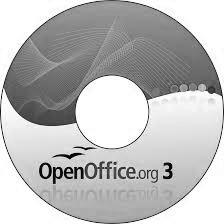 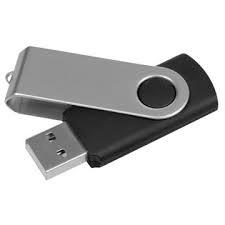 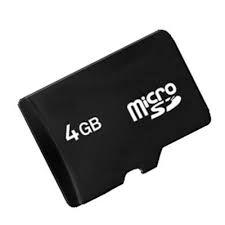 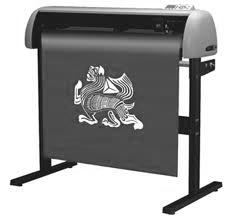 1…………………………….	 2………………………………	 3……………………….	4…………………………..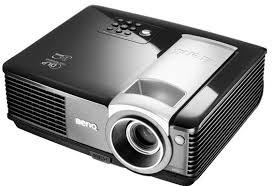 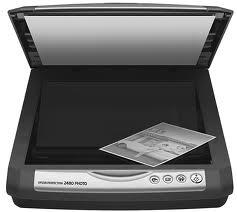 5………………………..	6……………………………….Complete the tree structure shown below	(6mks)The school bursar has just called you to advise her on purchase of a school printer that could be used to produce report forms at the end of each term for the 400+ students in your school. (6mks)Which printer would you advice and why?……………………………………………………………………………………………………………………………………………………………………………………………………………………………………………………………………………………………………………………………………………………………………………………………………………………………………………………………………………………………………………………………………………………………………………………………………………………………………………………………………………………………………………………………………………………………………………………………………………………………………………………………………………………………..State four other factors one should consider before purchasing a printer	(6mks)………………………………………………………………………………………………………………………………………………………………………………………………………………………………………………………………………………………………………………………………………………………………………………………………………………………………………………………………………………………………………………………………………………………………………………………………………………………………………………………………………………………………………………………………………………………………………………………………………………………………………………………………………………………………State at least one device that can be used to perform the following tasks		(6mks)Capture video data into the computer?	………………………………………………………………………..Capture hardcopy directly into the computer?	…………………………………………………………..Capture voice data into the computer?	……………………………………………………………………….Signaling whether the computer is on or off?	………………………………………………………….Output voice from the computer?		……………………………………………………………………..Convert softcopy into hard copy?		……………………………………………………………………..True or False?	(6mks)Pixel stands for picture elements?	………………………………………………………………………………….CRT monitor is a flat screen monitor?	…………………………………………………………………….The speed of a computer is measured in bytes?	………………………………………………………..The printer is an input device?	………………………………………………………………………………….There are two types of RAM, Static and Dynamic?	………………………………………………………..EPROM is Read only, its contents cannot be changed?	………………………………………….. 